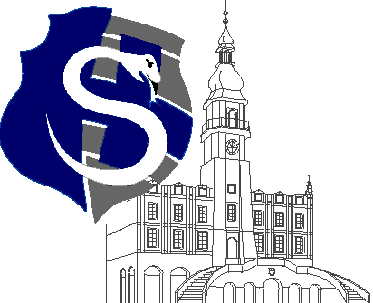 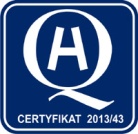 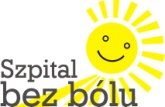 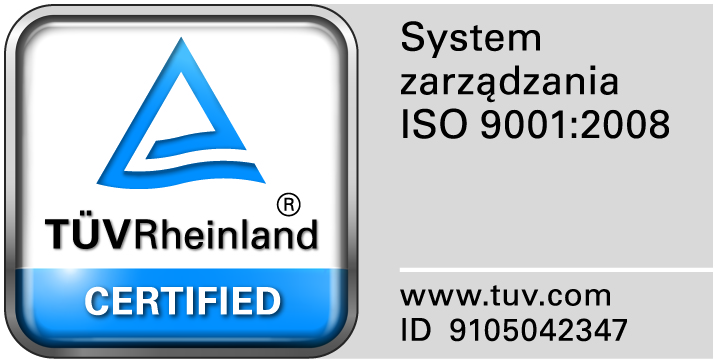 					Zamość 2017-03-20	Do Wszystkich WykonawcówDotyczy:  Postępowania nr 6/ZO/17 na „Dostawę  ręczników papierowych i papieru toaletowegoZAWIADOMIENIE  O   WYBORZE NAJKORZYSTNIEJSZEJ OFERTYZamawiający informuje, że w prowadzonym postępowaniu  do realizacji zamówienia w zadaniach 1,  2 , 3 i 4  wybrano najkorzystniejsze oferty złożone przez: GRICARD-POLSKA Sp. z o.o.20-340 Lublin  ul. Garbarska 16Dziękujemy za złożenie ofert i zapraszamy do udziału w postępowaniach prowadzonych przez Zamawiającego. 